THERE WILL BE A MEETING OF MIDDLETON-ON-THE-WOLDS PARISH COUNCIL in the Reading Rooms on Front Street Middleton on the Wolds on Monday 17th February  2020  at 7.00pm. The Business to be transacted is shown below: THIS IS AN OPEN MEETING AND MEMBERS OF THE PRESS AND PUBLIC ARE WELCOME TO ATTEND A G E N D A 1. 	To receive Apologies 2. 	To receive Declarations of Interest (Code of Conduct 2012)  Pecuniary & Non- Pecuniary Interests 	 Dispensations issued . 3. 	To consider and agree submission to planning application 20/00216/PLF Change of use of extension to dwelling and associated works (Retrospective Application) Location: Land North East of 1 Crown Terrace. Middleton on the Wolds YO25 9ZH Applicant: Richmond Properties Application Type: Full Planning Permission Signed  	 	 	 	 	 	 	Date:. 07.02.2020 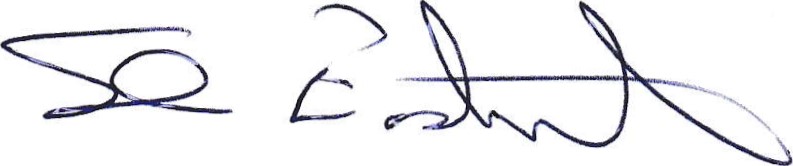 Chairman  PAGE 1 